Nom de l’enfant : ..............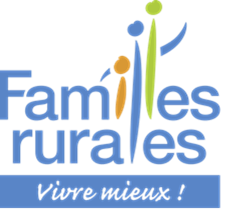 Prénom de l’enfant : ..............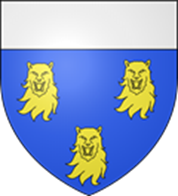 Sexe :   ..............	Ecole : ..............Date de naissance :   ..............	Classe : ..............Date inscription :   ..............	Section : .............. Autorisation d’intervention médical : .............. Autorisation de rentrer seul : ..............Autorisation de Filmer : ..............Autorisation de transport en véhicule :   ..............Nage t-il :   ..............	Brevet Nat. :   ..............Est-il assuré :   ..............	Assureur : ..............N° Contrat :   ..............	Début :   ..............	Fin : ..............Médecin traitant : ..............Lieu d’hospitalisation : ..............Type de repas : ..............Allergie repas : ..............Personnes non habilitées à récupérer l'enfant :   ..............Personnes non habilitées à récupérer l'enfant :   ..............Personnes non habilitées à récupérer l'enfant :   ..............Nom du responsable :   ..............   ..............	Né(e) le : ..............Prénom du responsable :   ..............	Situation familiale : ..............Email : ..............Adresse :   ..............	..............Ville :   ..............	..............Tél. Domicile :   ..............	Tél. Professionnel :   ..............	Tél. Portable : ..............Codification :   ..............	N° poste : ..............Employeur :   ..............	Profession : ..............CAF :   ..............	..............		N° CAF : ..............Régime :   ..............		N° : ..............Quotient : .............. 	_Observations : ........................................................................................................................................................................Je soussigné(e)	déclare exacts les renseignements notifiés ci-dessus.Fait à ……………………………………….., le : ……/……/……...	SignaturePersonnes à prévenir en cas d’accidentPersonnes habilitées à récupérer l’enfant....................................................................................PERE : Nom :   ..............Email : ..............Adresse :   ..............	..............Ville :   ..............	..............Tél. Domicile : ..............Prénom : ..............Tél. Professionnel : ..............Né le : ..............Tél. Portable : ..............Codification : ..............Employeur : ..............N° poste : ..............Profession : ..............MERE : Nom :   ..............Email : ..............Adresse :   ..............	..............Ville :   ..............	..............Tél. Domicile : ..............Prénom : ..............Tél. Professionnel : ..............Née le : ..............Tél. Portable : ..............Codification : ..............Employeur : ..............N° poste : ..............Profession : ..............